※全ての設問について、回答の字数の制限はありませんので、自由に記入して下さい。また、枠の大きさを変えられるなど書式・枚数も制限はありませんので回答の字数に合わせて変更してください。履　歴　書　（営業）　　　 年      月    日 現在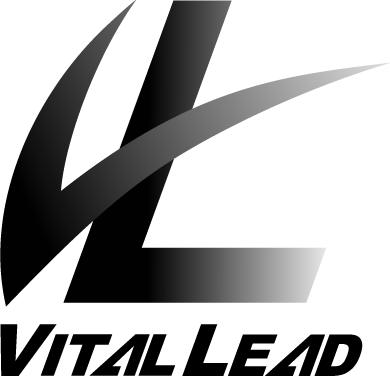 履　歴　書　（営業）　　　 年      月    日 現在履　歴　書　（営業）　　　 年      月    日 現在ふりがな　　　　　ふりがな　　　　　性別　※　男・女氏　　名氏　　名性別　※　男・女生年月日　　　　　　年　　　　月　　　　日生（満　　　才）生年月日　　　　　　年　　　　月　　　　日生（満　　　才）生年月日　　　　　　年　　　　月　　　　日生（満　　　才）生年月日　　　　　　年　　　　月　　　　日生（満　　　才）生年月日　　　　　　年　　　　月　　　　日生（満　　　才）生年月日　　　　　　年　　　　月　　　　日生（満　　　才）ふりがな  ふりがな  ふりがな  ふりがな  ふりがな  ふりがな  現住所　〒　現住所　〒　現住所　〒　現住所　〒　現住所　〒　現住所　〒　TEL 携帯電話　　　携帯電話　　　携帯電話　　　携帯電話　　　携帯電話　　　E-mail 　　E-mail 　　E-mail 　　E-mail 　　E-mail 　　E-mail 　　ふりがなふりがなふりがなふりがなふりがなTEL帰省先　〒　　　　　　　　　　　　　　（現住所以外に連絡を希望する場合のみ記入）　　　　　　　　　　　　　　　　　　　　　　　　　　　　　　　　　　方帰省先　〒　　　　　　　　　　　　　　（現住所以外に連絡を希望する場合のみ記入）　　　　　　　　　　　　　　　　　　　　　　　　　　　　　　　　　　方帰省先　〒　　　　　　　　　　　　　　（現住所以外に連絡を希望する場合のみ記入）　　　　　　　　　　　　　　　　　　　　　　　　　　　　　　　　　　方帰省先　〒　　　　　　　　　　　　　　（現住所以外に連絡を希望する場合のみ記入）　　　　　　　　　　　　　　　　　　　　　　　　　　　　　　　　　　方帰省先　〒　　　　　　　　　　　　　　（現住所以外に連絡を希望する場合のみ記入）　　　　　　　　　　　　　　　　　　　　　　　　　　　　　　　　　　方TEL年月学歴・職歴など（中学卒業より記入）年月技術・語学資格年月そ　の　他　資　格・免　許自動車免許アルバイト経験所属する倶楽部・サークル・ボランティア等趣味特技卒論テーマ卒論概要修論テーマ修論概要論文発表歴(予定も入力可)論文発表歴(予定も入力可)発表先テーマ論文発表歴(予定も入力可)論文発表歴(予定も入力可)発表先テーマ志望動機